Kredit-RückzahlungsbestätigungAmt derVorarlberger LandesregierungAbt. Wohnbauförderung (IIId)Römerstraße 156900 Bregenz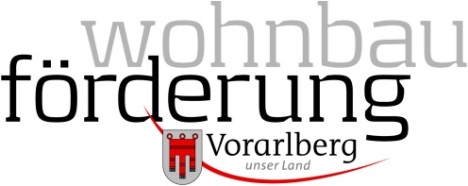 Version 1/2024Kreditnehmende Person = Antragstellende PersonKreditnehmende Person = Antragstellende PersonKreditnehmende Person = Antragstellende PersonKreditnehmende Person = Antragstellende PersonKreditnehmende Person = Antragstellende PersonBeilage zum Antrag auf Wohnbeihilfe.Nachname:Beilage zum Antrag auf Wohnbeihilfe.Vorname:Beilage zum Antrag auf Wohnbeihilfe.Postleitzahl und Ort:Beilage zum Antrag auf Wohnbeihilfe.Straße/Hausnummer/TOPhat vom unten genannten Kreditinstitut einen Kredit zur Finanzierung einer Wohneinheit (Neubau, Kauf, Sanierung) für die vorgenannte Adresse erhalten. hat vom unten genannten Kreditinstitut einen Kredit zur Finanzierung einer Wohneinheit (Neubau, Kauf, Sanierung) für die vorgenannte Adresse erhalten. hat vom unten genannten Kreditinstitut einen Kredit zur Finanzierung einer Wohneinheit (Neubau, Kauf, Sanierung) für die vorgenannte Adresse erhalten. hat vom unten genannten Kreditinstitut einen Kredit zur Finanzierung einer Wohneinheit (Neubau, Kauf, Sanierung) für die vorgenannte Adresse erhalten. hat vom unten genannten Kreditinstitut einen Kredit zur Finanzierung einer Wohneinheit (Neubau, Kauf, Sanierung) für die vorgenannte Adresse erhalten. Kredite mit einer Laufzeit unter 15 Jahren bzw. Sanierungskredite unter10 Jahren können bei der Berechnung nicht berücksichtigt werden.Bei einer Umschuldung ist die ursprüngliche Laufzeit des Kredits anzugeben.Ohne Tilgungsträger, exkl. allfälliger ZuschüsseTilgungsträger nur bei endfälligen KreditenInformationen zum KreditInformationen zum KreditKredite mit einer Laufzeit unter 15 Jahren bzw. Sanierungskredite unter10 Jahren können bei der Berechnung nicht berücksichtigt werden.Bei einer Umschuldung ist die ursprüngliche Laufzeit des Kredits anzugeben.Ohne Tilgungsträger, exkl. allfälliger ZuschüsseTilgungsträger nur bei endfälligen KreditenKreditbetrag in €Kreditbetrag in €Kredite mit einer Laufzeit unter 15 Jahren bzw. Sanierungskredite unter10 Jahren können bei der Berechnung nicht berücksichtigt werden.Bei einer Umschuldung ist die ursprüngliche Laufzeit des Kredits anzugeben.Ohne Tilgungsträger, exkl. allfälliger ZuschüsseTilgungsträger nur bei endfälligen KreditenLaufzeitbeginnLaufzeitbeginnKredite mit einer Laufzeit unter 15 Jahren bzw. Sanierungskredite unter10 Jahren können bei der Berechnung nicht berücksichtigt werden.Bei einer Umschuldung ist die ursprüngliche Laufzeit des Kredits anzugeben.Ohne Tilgungsträger, exkl. allfälliger ZuschüsseTilgungsträger nur bei endfälligen KreditenLaufzeit des KreditsLaufzeit des Kredits   Jahre  MonateKredite mit einer Laufzeit unter 15 Jahren bzw. Sanierungskredite unter10 Jahren können bei der Berechnung nicht berücksichtigt werden.Bei einer Umschuldung ist die ursprüngliche Laufzeit des Kredits anzugeben.Ohne Tilgungsträger, exkl. allfälliger ZuschüsseTilgungsträger nur bei endfälligen KreditenEndfälligEndfällig Ja      Nein Ja      NeinKredite mit einer Laufzeit unter 15 Jahren bzw. Sanierungskredite unter10 Jahren können bei der Berechnung nicht berücksichtigt werden.Bei einer Umschuldung ist die ursprüngliche Laufzeit des Kredits anzugeben.Ohne Tilgungsträger, exkl. allfälliger ZuschüsseTilgungsträger nur bei endfälligen KreditenZinssatz in % p.a.Zinssatz in % p.a.Kredite mit einer Laufzeit unter 15 Jahren bzw. Sanierungskredite unter10 Jahren können bei der Berechnung nicht berücksichtigt werden.Bei einer Umschuldung ist die ursprüngliche Laufzeit des Kredits anzugeben.Ohne Tilgungsträger, exkl. allfälliger ZuschüsseTilgungsträger nur bei endfälligen KreditenKreditvertragsnummerKreditvertragsnummerKredite mit einer Laufzeit unter 15 Jahren bzw. Sanierungskredite unter10 Jahren können bei der Berechnung nicht berücksichtigt werden.Bei einer Umschuldung ist die ursprüngliche Laufzeit des Kredits anzugeben.Ohne Tilgungsträger, exkl. allfälliger ZuschüsseTilgungsträger nur bei endfälligen KreditenKredite mit einer Laufzeit unter 15 Jahren bzw. Sanierungskredite unter10 Jahren können bei der Berechnung nicht berücksichtigt werden.Bei einer Umschuldung ist die ursprüngliche Laufzeit des Kredits anzugeben.Ohne Tilgungsträger, exkl. allfälliger ZuschüsseTilgungsträger nur bei endfälligen KreditenRückzahlung in € je MonatRückzahlung in € je MonatKredite mit einer Laufzeit unter 15 Jahren bzw. Sanierungskredite unter10 Jahren können bei der Berechnung nicht berücksichtigt werden.Bei einer Umschuldung ist die ursprüngliche Laufzeit des Kredits anzugeben.Ohne Tilgungsträger, exkl. allfälliger ZuschüsseTilgungsträger nur bei endfälligen KreditenTilgungsträger in €Tilgungsträger in €Kredite mit einer Laufzeit unter 15 Jahren bzw. Sanierungskredite unter10 Jahren können bei der Berechnung nicht berücksichtigt werden.Bei einer Umschuldung ist die ursprüngliche Laufzeit des Kredits anzugeben.Ohne Tilgungsträger, exkl. allfälliger ZuschüsseTilgungsträger nur bei endfälligen KreditenVerwendungszweck Neubau Kauf Sanierung SonstigesDatum und Unterschrift des Kreditinstituts mit Stempel